Plakaty (prace konkursowe) 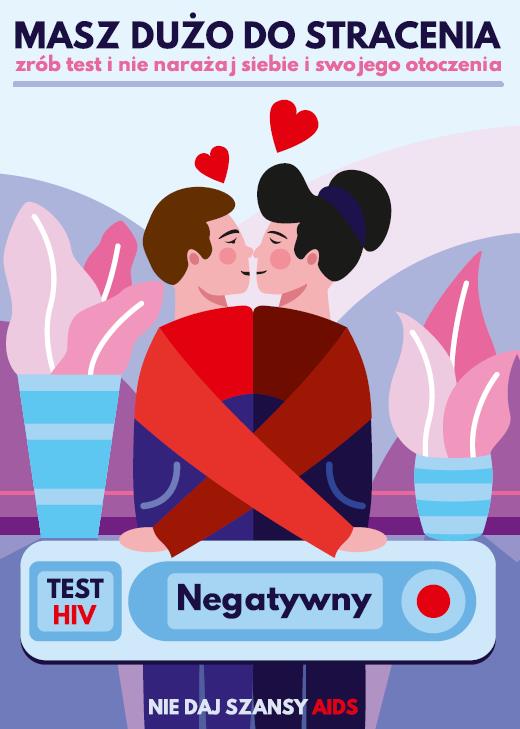 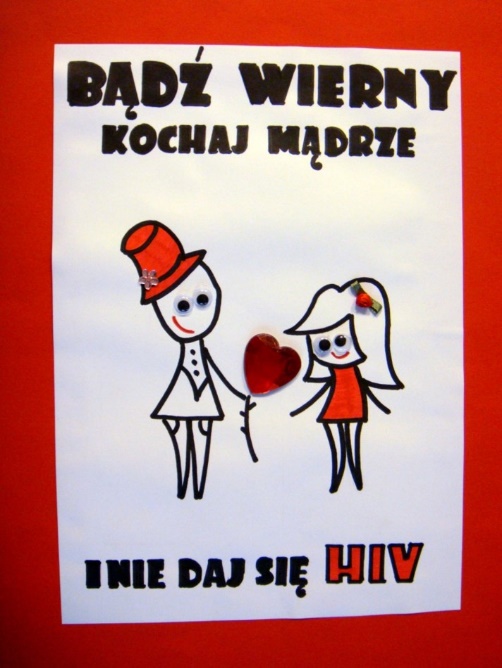 Plakat nr 1 (2020)                                              Plakat nr 2 (2015)I miejsce w konkursie na plakat 
pt. „Nie daj szansy AIDS” 
w roku 2020 zorganizowanym przez 
Państwową Inspekcję Sanitarną 
woj. wielkopolskiego.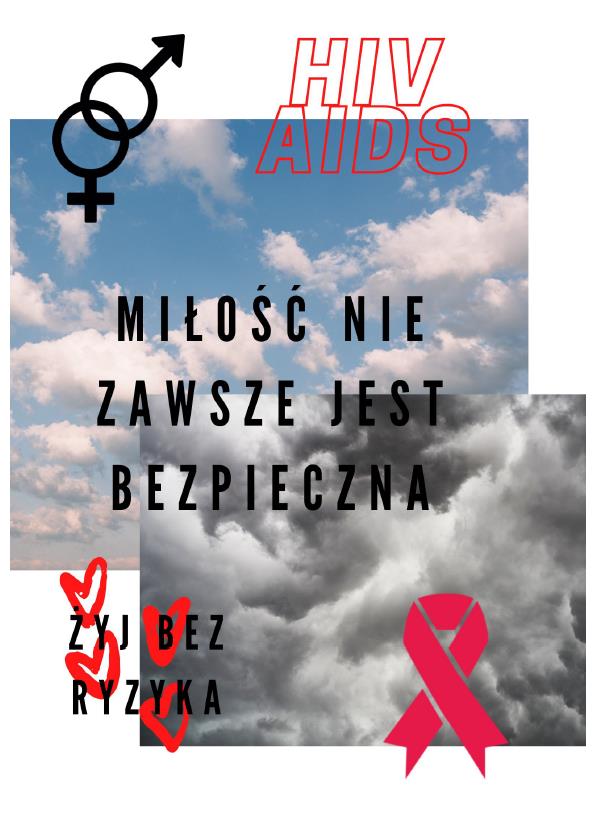 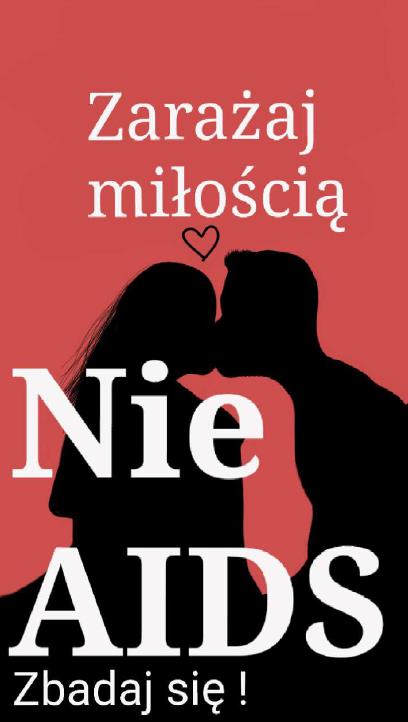 Plakat nr 3 (2020)                                              Plakat nr 4 (2020)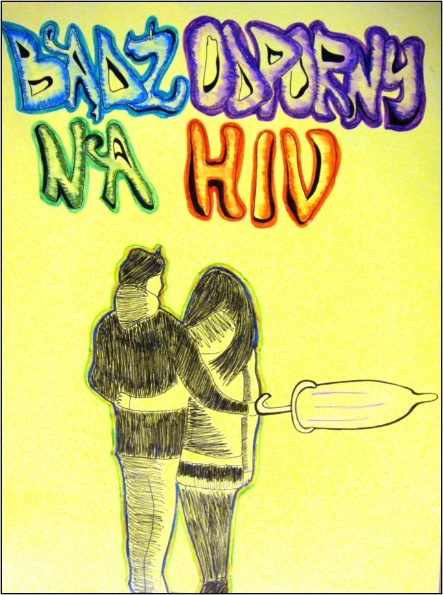                                               Plakat nr 5 (2015)